                    C.V                                               الاسم : حسين اكرم غويلي 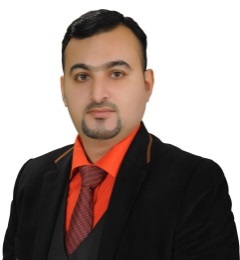 التولد : 1984السكن : حلة / حي الطيارةالحالة الإجتماعية : متزوجالبريد الإلكتروني : moon_light5101@yahoo.com huss.gewaly@gmail.com

قم الهاتف :07809056355التحصيل العلمي : بكلوريوس علوم كيمياء/جامعة بابلاللغات: 1- أجيد اللغة العربية الفصحى وبلاغة اللغة بدرجة عالية ومتمرس في كتابة المقالات والبحوث العلمية وتم نشرها في العديد من المجلات والجرائد المحلية.2- أجيد اللغة الأنگليزية وبدرجة متوسطة. الخبرات: _ حاصل على شهادة خبرة من شركة المهندس عبد الله عويز الجبوري للمقاولات العامة ضمن التحاليل الكيميائية والفيزيائية لفحص الزونات والكونكريت الصلب وحديد التسليح والسبيس._ حاصل على شهادة خبرة من شركة المهندس عبد الله عويز الجبوري للمقاولات العامة ضمن البرامج التصميمية للحاسوب والمخططات الهندسية._ أجيد التعامل ببرامج الحاسوب التالية :Office2003,2007,2010,2016/AutoCad2007,2010,https,photoshobAdobe Acrobat pdf_ اجيد الفحص المختبري للعينات الكونكريتية والحديد والسبيس._ أجيد العمل في الحسابات والتعاملات المالية._ أجيد التعامل في الاداريات والحسابات العامة لشركات.جهات العمل:1- شركة المهندس عبد الله عويز الجبوري للمقاولات العامة /ضمن مشروع مدينة البصرة الرياضية / قسم السيطرة النوعية Q.C +قسم الإنهاءات F.D من الفترة 2009 لغاية 2012.2- صيدلية الفرات / حلة شارع ابو القاسم.3- صيدلية المسار / حلة مدينة الصدر.4- صيدلية المدينة / حلة مركز المدينة (شارع الأطباء).
5- صيدلية سلامتك أولاً / حلة (شارع أربعين).
6- صيدلية منبع الحكم / حلة مركز المدينة (الشريعة).7- مختبر بابل للتحليلات المرضية / حلة شارع الأطباء.8- تجهيز المواد الصيدلانية في المذاخر التالية : - مذخر أدوية الحلة / شارع الأطباء قرب محطة الغاز القديمة.- مذخر أدوية الصيدلي / حلة باب الحسين قرب تقاطع الكهرباء.- مذخر أدوية الشمس / باب الحسين قرب مقام رد الشمس.
- مذخر أدوية بغداد / حلة حي الطيارة – مقابل مرطبات المشوار.
- مذخر أدوية لبنان / حلة باب الحسين – بالقرب من مقام رد الشمس.9- شركة السُكاك للصيرفة العامة / حلة/ شارع 40 مقابل مجمع الأنوار.10- شركة آفاق السيف للصيرفة العامة / حلة - شارع .40. 11- شركة الحنين بيرم (الخطوط الجوية العراقية)/حلة – شارع 40.12- شركة المصطفى (للسياحة والسفر) حلة/ شارع 40.